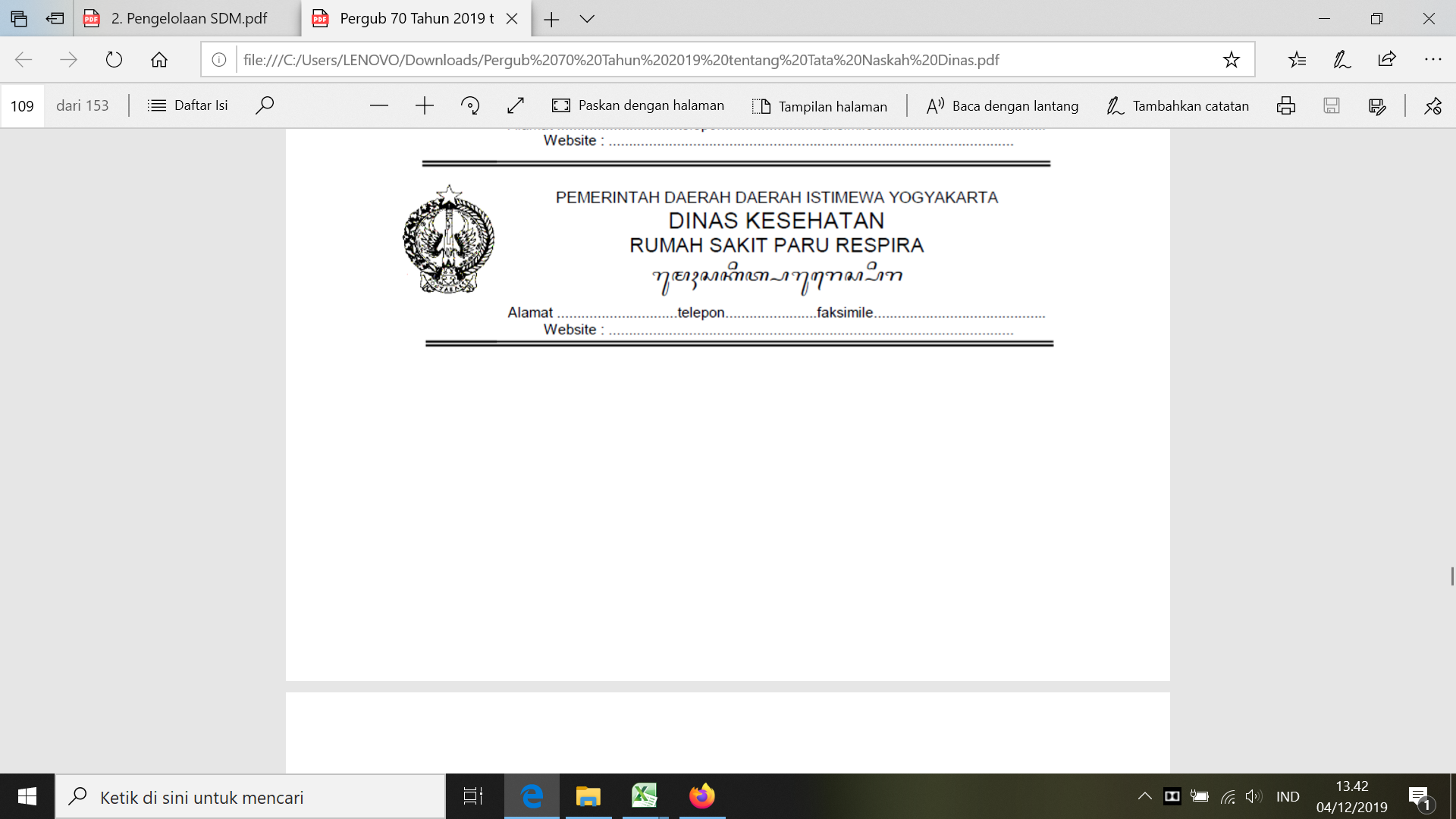 Jl. P. Senopati No.4, Palbapang, Bantul, Yogyakarta. Telp. 0274 - 367326, 2810423. Fax.0274 - 2810424    Website : http://rsprespira.jogjaprov.go.id/  Email : rsprespira@jogjaprov.go.id Kode Pos 55713FORMULIR PERMOHONAN INFORMASINo. Pendaftaran (diisi petugas)* :……………………Nama	: …………………………………………………………………………….Alamat	: …………………………………………………………………………….…………………………………………………………………………….Pekerjaan	: …………………………………………………………………………….…………………………………………………………………………….Nomor Telepon/Email	: …………………………………………………………………………….…………………………………………………………………………….Rincian Informasi yang dibutuhkan	: …………………………………………………………………………….(tambahkan kertas bila perlu)	…………………………………………………………………………….…………………………………………………………………………….…………………………………………………………………………….Tujuan Penggunaan Informasi	: …………………………………………………………………………….…………………………………………………………………………….…………………………………………………………………………….…………………………………………………………………………….Cara Memperoleh Informasi**	: 1.        Melihat/membaca/mendengarkan/mencatat***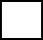 2.       Mendapatkan salinan informasi (hardcopy/softcopy)***Cara Mendapatkan Salinan Informasi** : 1.     Mengambil Langsung2.       Kurir3.     Pos4.     Faksimili5.     EmailYogyakarta, ……………………………………………Petugas Pelayan Informasi	Pemohon Informasi( ……………………………)	(………………..………….)Keterangan :*`Diisi oleh petugas berdasrkan nomor registrasi permohonan informasi publik**`Pilih salah satu dengan member tanda (v)***`Coret yang tidak perlu